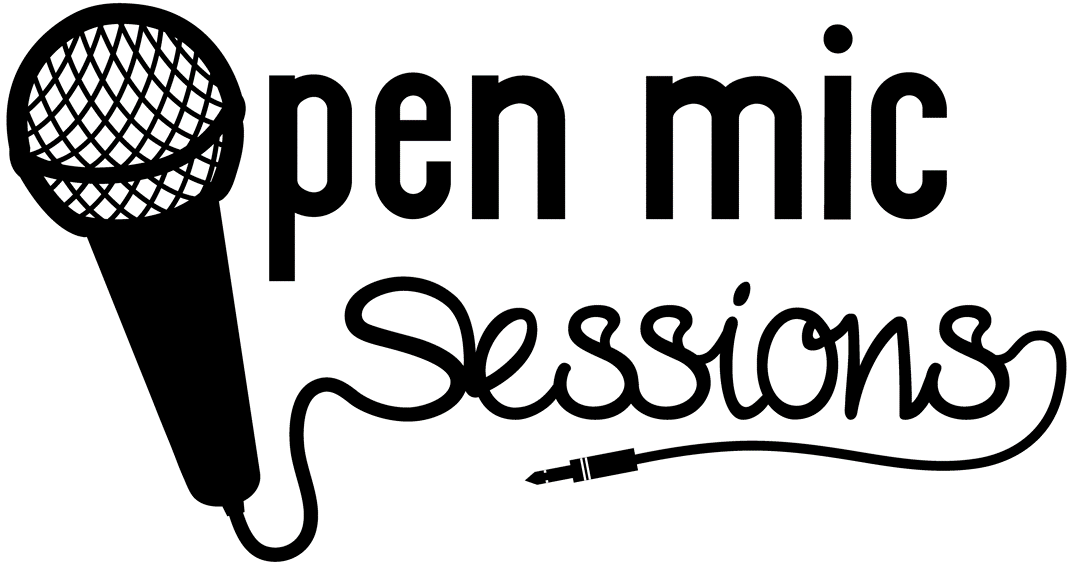 <Date><Date><Date><Venue><Venue><Venue><Organized By><Organized By><Organized By><Organized By><Contact Details><Contact Details><Contact Details><Contact Details>ORGANIZED BYORGANIZED BYORGANIZED BYORGANIZED BYCONTACT DETAILSCONTACT DETAILSCONTACT DETAILSCONTACT DETAILSPlease sign up for a turn at the microphone! GOOD LUCK !!!Please sign up for a turn at the microphone! GOOD LUCK !!!Please sign up for a turn at the microphone! GOOD LUCK !!!Please sign up for a turn at the microphone! GOOD LUCK !!!Please sign up for a turn at the microphone! GOOD LUCK !!!Please sign up for a turn at the microphone! GOOD LUCK !!!Please sign up for a turn at the microphone! GOOD LUCK !!!Please sign up for a turn at the microphone! GOOD LUCK !!!TIMENAMEACTACTACTCONTACT DETAILSCONTACT DETAILSCONTACT DETAILS6:00 PMJohn SmithSong & DanceSong & DanceSong & Dance1 47-8335-XXXX1 47-8335-XXXX1 47-8335-XXXX